NameDateReview for Newton’s Law Unit (part 2)1 Which law tells us that forces exist in pairs?2 Which law states that acceleration of an object is directly proportional to the net force acting on the object?3 Which law applies to why the state of Nevada makes you wear a seatbelt?4 Explain equilibrium.5 Draw or give an example of an object in equilibrium.6 How do we measure inertia?7 Draw a free-body/force diagram of a helicopter lifting off a landing pad.8 Which type of friction doesn’t allow the object to move?9 Which type of friction tells us that the object is moving?10 Would my mass or weight be different on the moon vs Earth? Why?11 Your mom hangs a Christmas wreath on your front door using string to hold it up- it is in equilibrium. The wreath has a mass of 25 kg.	a) Draw a free body/force diagram of the wreath.	b) Write a net force equation for all of the forces acting in the y-direction.	c) What is the force of tension in the string?12 You buy a wheelbarrow at Home Depot and load it up with rock from your backyard. The wheelbarrow with rock inside of it has a mass of 75 kg. You are applying a force of 125 N at an angle of 35 degrees above the horizontal. The coefficient of kinetic friction between the wheelbarrow and ground is .32.                                     (No gender discrimination here!)            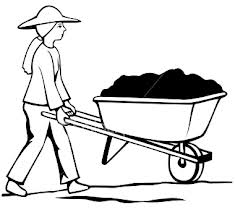 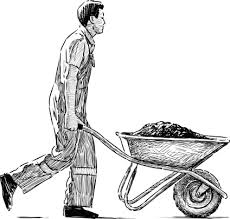 a) Draw the free-body/force diagram for the wheelbarrow as it is pushed along the ground.b) Calculate the magnitude of the normal force. (use the net force in the y-direction)c) Calculate the magnitude of the frictional force between the wheelbarrow and the ground.d) Calculate the acceleration of the wheelbarrow. (use the net force in the x-direction)13 Identify an opposing force. (Example- A person hits a wall (walks into it). The wall hits the person back.)	a) A tennis racquet hits a ball. ___________________________________________________	b) The floor exerts a force on the spoon dropped. ____________________________________	c)  The car exerts a force on the concrete wall. _______________________________________